Anvisningar för får- och getförteckningDjurets ägare/hållare ansvarar för anmälan gällande djurets uppgifter.
Kundtjänsten hjälper i besvärliga situationer må – fre kl 8.15 – 16.00 på telefonnummer 0295 205 302E-postadress: lammasvuohirekisteri@ruokavirasto.fipostadress: Livsmedelsverket, Mustialagatan 3, 00790 HelsingforsKODERNA: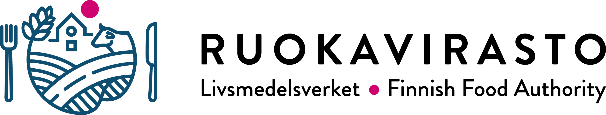 Avdelning för djurens hälsa och välfärdEnhet för djurens välfärd och identifieringDnr 7927 12/2021Dnr 7927 12/2021DjurförteckningFår- och getregisterFör tiden:                                                   Lägenhetsignum:                                     Djurhållningsplats:                                               För tiden:                                                   Lägenhetsignum:                                     Djurhållningsplats:                                               För tiden:                                                   Lägenhetsignum:                                     Djurhållningsplats:                                               För tiden:                                                   Lägenhetsignum:                                     Djurhållningsplats:                                               För tiden:                                                   Lägenhetsignum:                                     Djurhållningsplats:                                               För tiden:                                                   Lägenhetsignum:                                     Djurhållningsplats:                                               För tiden:                                                   Lägenhetsignum:                                     Djurhållningsplats:                                               För tiden:                                                   Lägenhetsignum:                                     Djurhållningsplats:                                               För tiden:                                                   Lägenhetsignum:                                     Djurhållningsplats:                                               För tiden:                                                   Lägenhetsignum:                                     Djurhållningsplats:                                               För tiden:                                                   Lägenhetsignum:                                     Djurhållningsplats:                                               För tiden:                                                   Lägenhetsignum:                                     Djurhållningsplats:                                               Utskriven: Djurets uppgifterDjurets uppgifterDjurets uppgifterDjurets uppgifterDjurets uppgifterDjurets uppgifterDjurets uppgifterDjurets uppgifterDjurets uppgifterDjurets uppgifterDjurets uppgifterDjurets uppgifterDjurets uppgifterDjurets uppgifterDjurets uppgifterModerns uppgifterFaderns uppgifterEU-signum eller 
gammalt EU-signumKKÖron-nummerÖron-nummerNamnFödelsedagFödelseägareDjurartKönRasAnvändn.Ankomstdag och -sättAnkomstdag och -sättUtmönstringsdag och -sättUtmönstringsdag och -sättEU-signumRas, namnEU-signumRas, namnUrsprungFinlandReg.EU-signum eller 
gammalt EU-signumKKÖron-nummerÖron-nummerNamnFödelsedagFödelseägareDjurartKönRasAnvändn.Föregående ägareFöljande ägareEU-signumRas, namnEU-signumRas, namnUrsprungFinlandReg.                                                                                                                                      Bör bevaras på hållningsplatsen                                                                                                                                      Bör bevaras på hållningsplatsen                                                                                                                                      Bör bevaras på hållningsplatsen                                                                                                                                      Bör bevaras på hållningsplatsen                                                                                                                                      Bör bevaras på hållningsplatsen                                                                                                                                      Bör bevaras på hållningsplatsenDjurförteckingDjurförteckingFår- och getregisterFår- och getregisterFår- och getregisterAvdelning för djurens hälsa och välfärdDnr 7927 12/2021Dnr 7927 12/2021Enhet för djurens välfärd och identifieringDjurartRasAnvändningUtmönstringssätt20 Får01 får av finsk lantras01 Mjölkproduktion1 Till slakt30 Get01 get av finsk lantras03 Köttproduktion2 Till livs31 Dvärgget02 kajanalandsfår04 Förädling/avel3 Slaktat på gården03 texel05 Försöksdjur4 Dött på gården04 rygja06 Ullproduktion5 Försvunnit05 oxford down07 turkistuotanto6 Exporterad06 dorset08 Sällskapsdjur/hobby8 Avlivats07 ålandsfår99 Annan användning08 shropshire09 svenskt pälsfår10 dala11 steiger12 östfrisisktAnkomstsätt13 mufflon1 Född på gården14 leicester2 Köp15 merino3 Import16 suffolk5 Upphittad17 olde english babydoll18 dorper97 okänd98 korsning99 annan